Draft template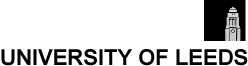 Faculty Equality and Inclusion CommitteeTerms of referenceCarry out any Faculty level actions from the University’s Equality and Inclusion Action Plan.Respond to local recommendations on equality issues requiring action and, where appropriate, seek direction from the University’s Equality and Inclusion Committee.Act on recommendations from the University’s Equality and Inclusion Committee as they relate to the implementation of policy and good practice.Assess and periodically report progress against local equality action plans to the University’s Equality and Inclusion Committee.Disseminate information from the Centre (Equality Policy Unit, HR, University Equality and Inclusion Committee) to relevant Faculty staff.Refer information and/or issues to the appropriate decision-making body for action or information.Leadership and management of practical project work to promote good practice or to explore local issues.Share good practice with other Faculties.Promote equality of opportunity and tolerance across the Faculty, its departments, for all students, staff and visitors.Discuss and develop any appropriate awareness and training opportunities.FrequencyThe Committee will meet three times a year, in line with the University Equality and Inclusion Committee, and will report activity to Faculty Executive Committees.MembershipDean of Faculty (in the chair)Faculty Equality and Inclusion Co-ordinator (previously known as Faculty Diversity Officer)Faculty HR ManagerSchool representativesStudent representativesEquality Policy Unit representativePro-Dean for Student Education (optional) 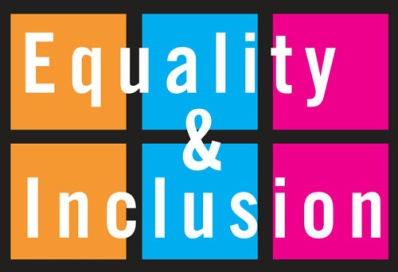 Pro-Dean for Research & Innovation (optional)